Academia de Studii Economice din Bucureşti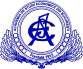 Domnule Rector,Anexa 5Subsemnatul (a)					, angajat (ă) în cadrul  ASE, în funcţia	de	,	la	Departamentul	/	Direcţia	/	Serviciul/	Biroul 	, vă rog să-mi aprobaţi, conform programării,efectuarea  concediului  de  odihnă  aferent  anului    	 	, şi plata drepturilor băneşti în avans / lunar.în  perioada	-În timpul concediului voi fi înlocuit (ă) de  	Semnătura solicitantului:  	 Data:  	                      Semnătura înlocuitorului:  		Avizul conducătorului compartimentului: Prima zi C.O. 	 Ultima zi C.O. 		 Semnătura  			Avizul Direcţiei Resurse Umane:A fost angajat (ă) la data de  	Vechime în muncă - ani  	Vechime la 01.01.(anul în curs) a tinerilor până la 18 ani  	Concediul de odihnă – zile  	Concediul suplimentar - zile  	Total C.O.- zile	.Nume şi prenume persoană DRU:  		 Semnătură:  	Data:  	Academia de Studii Economice din BucureştiDirecţia Resurse UmaneProcedură operaţionalăProgramarea şi efectuarea concediului de odihnă de către personalul didactic auxiliar şi nedidacticCOD: PO-76- A.S.E.Academia de Studii Economice din BucureştiDirecţia Resurse UmaneProcedură operaţionalăProgramarea şi efectuarea concediului de odihnă de către personalul didactic auxiliar şi nedidacticEd. 1/2013 Rev: 0/2013Academia de Studii Economice din BucureştiDirecţia Resurse UmaneProcedură operaţionalăProgramarea şi efectuarea concediului de odihnă de către personalul didactic auxiliar şi nedidacticPagina 24 din 29